Условия организации обучения и воспитания обучающихся с ОВЗ и инвалидов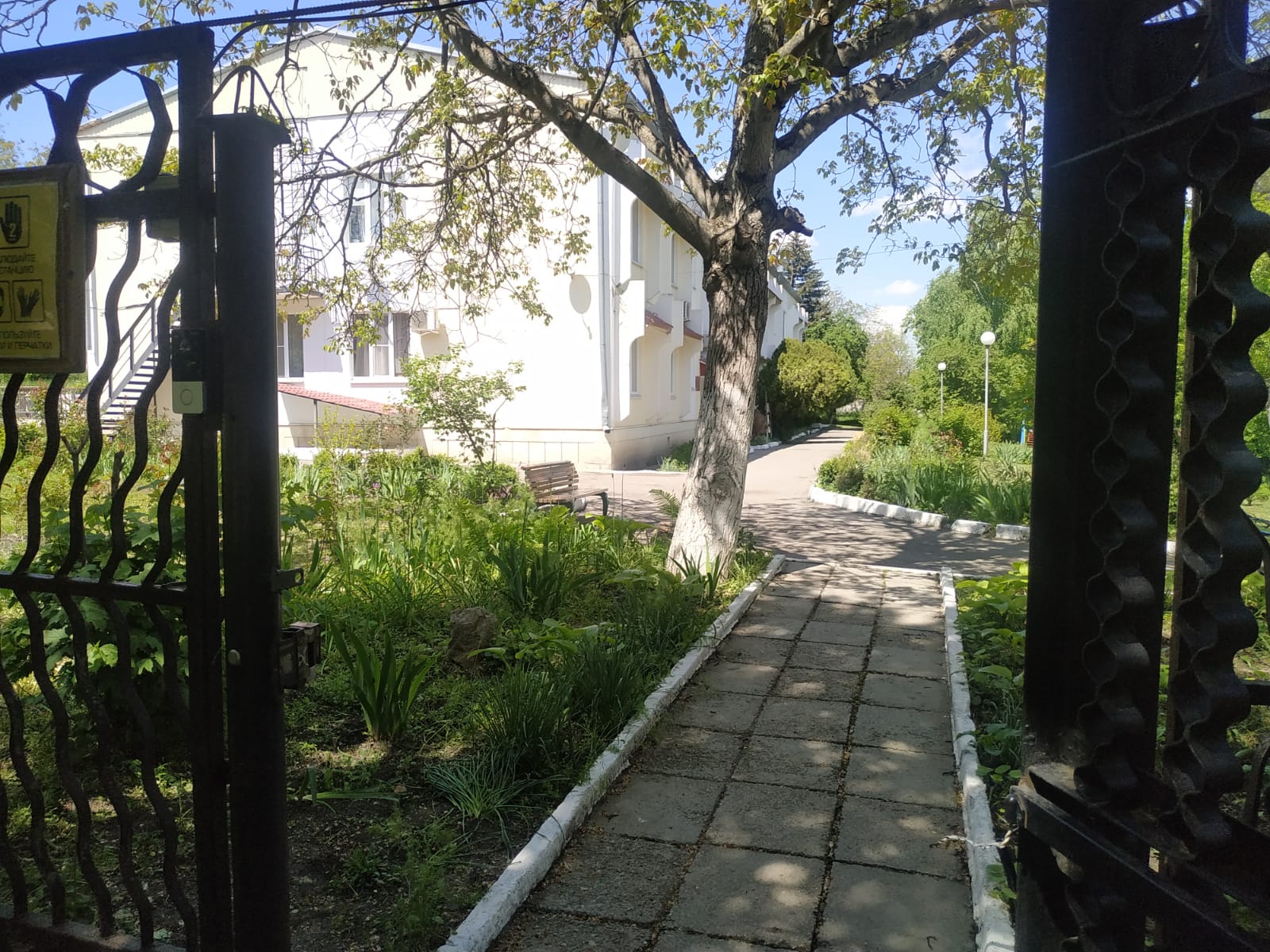 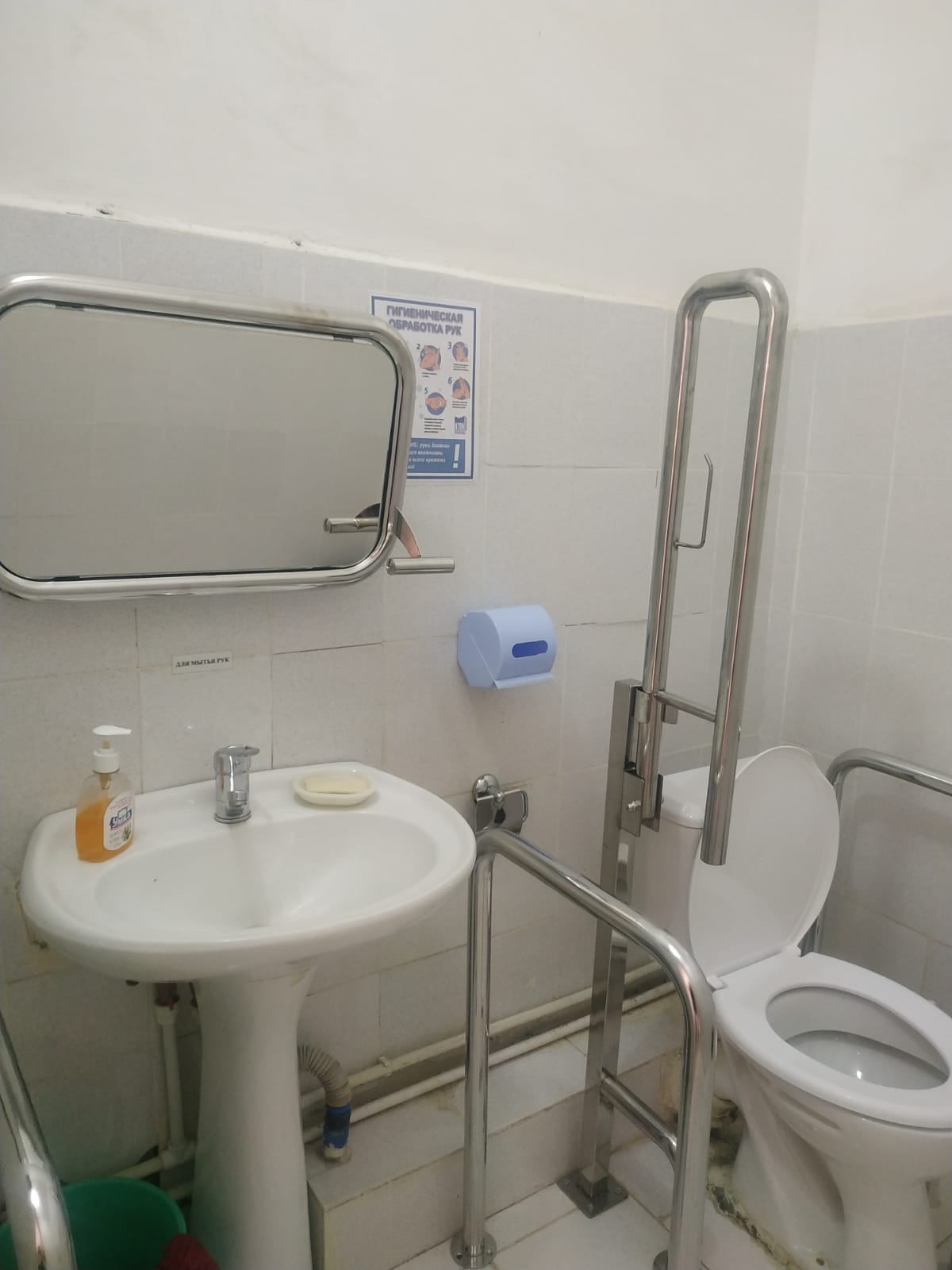 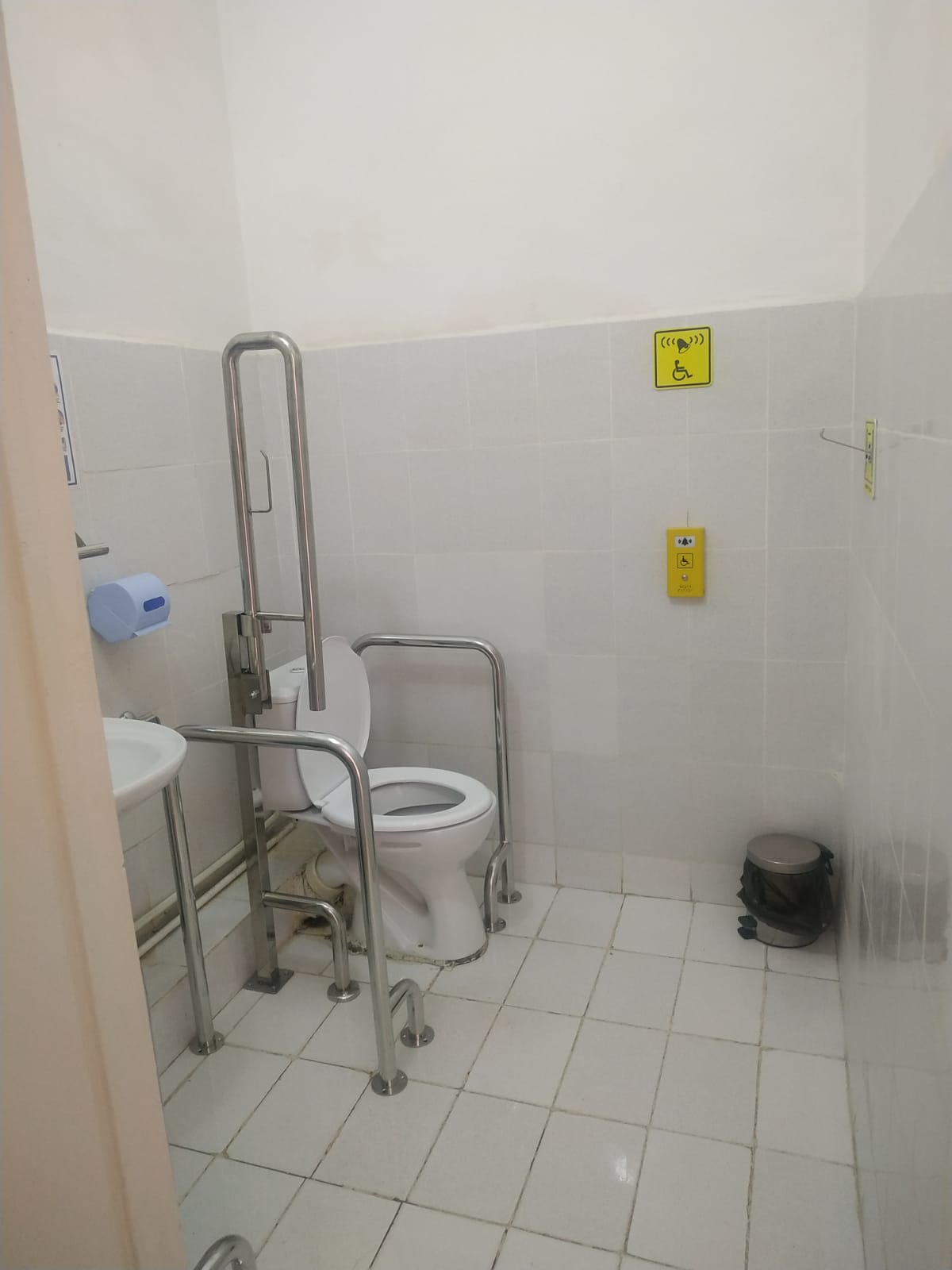 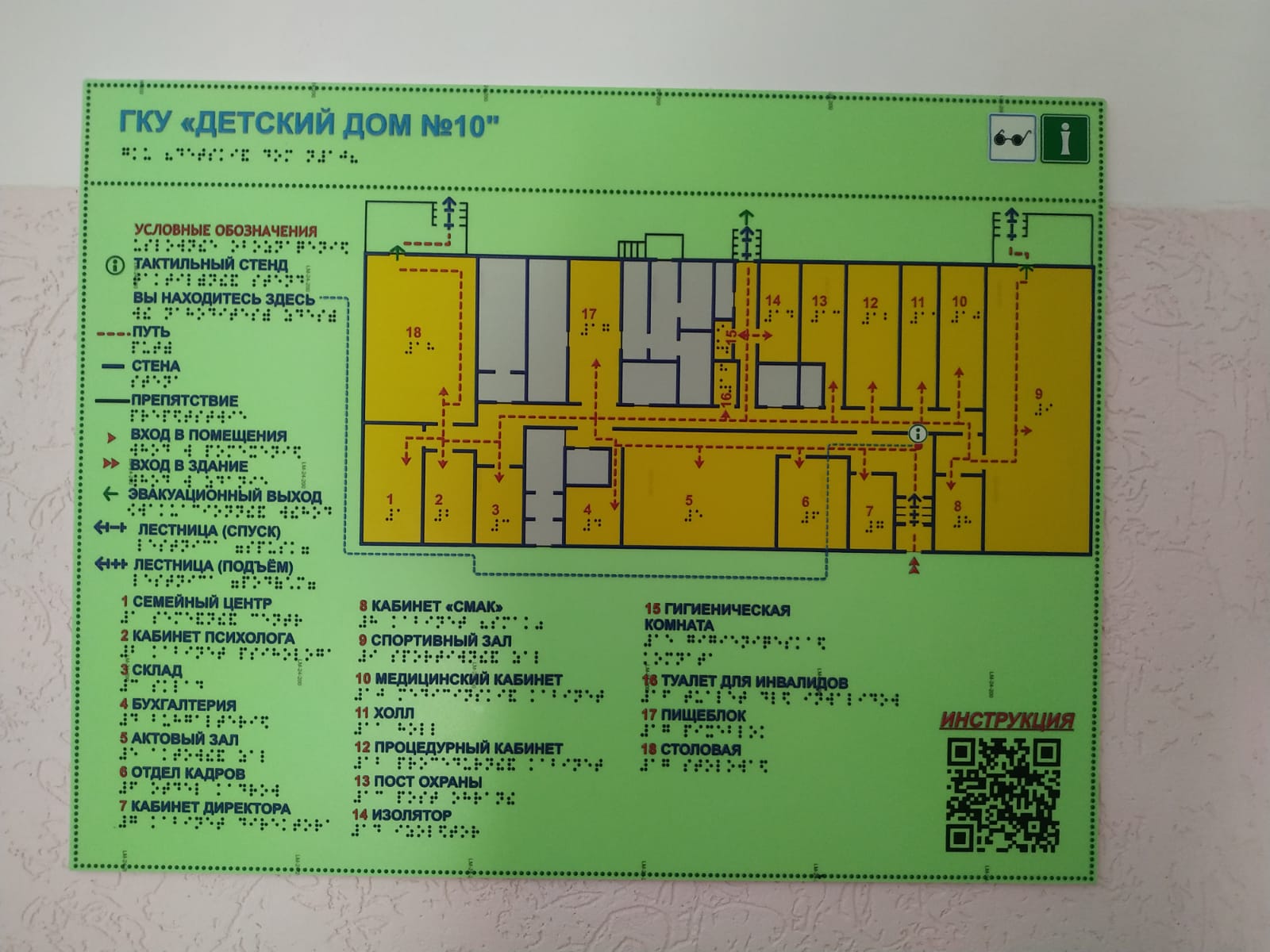 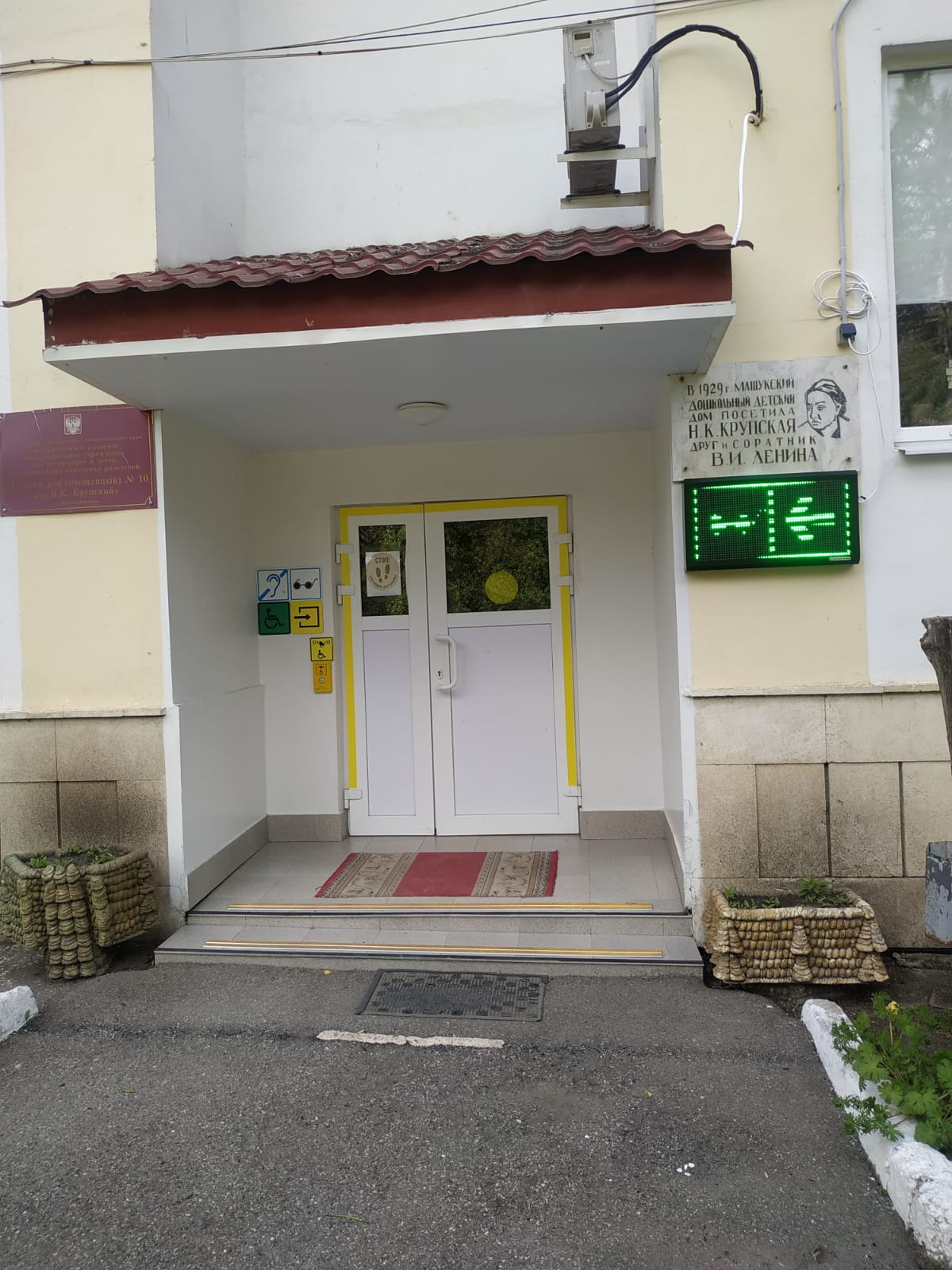 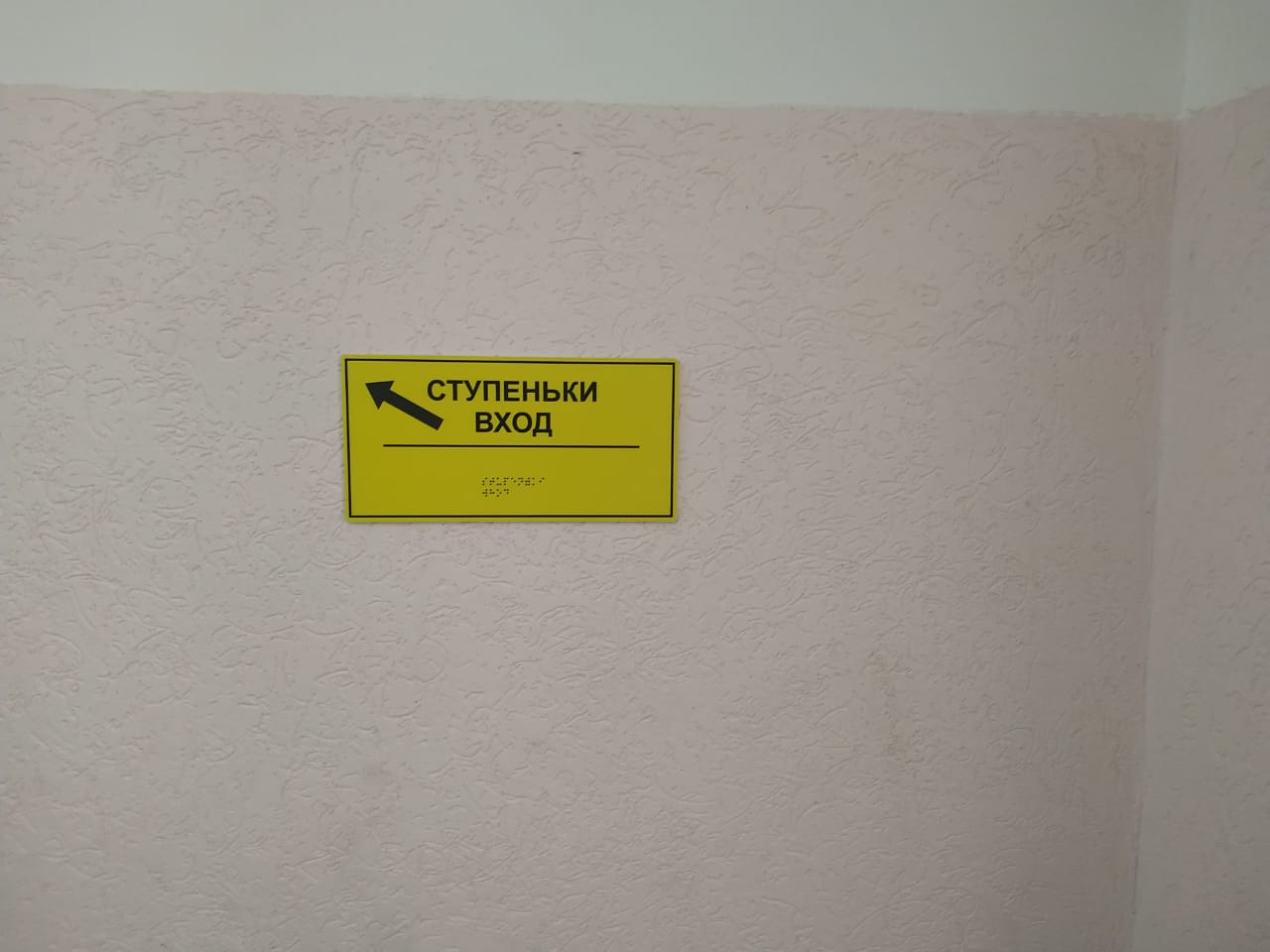 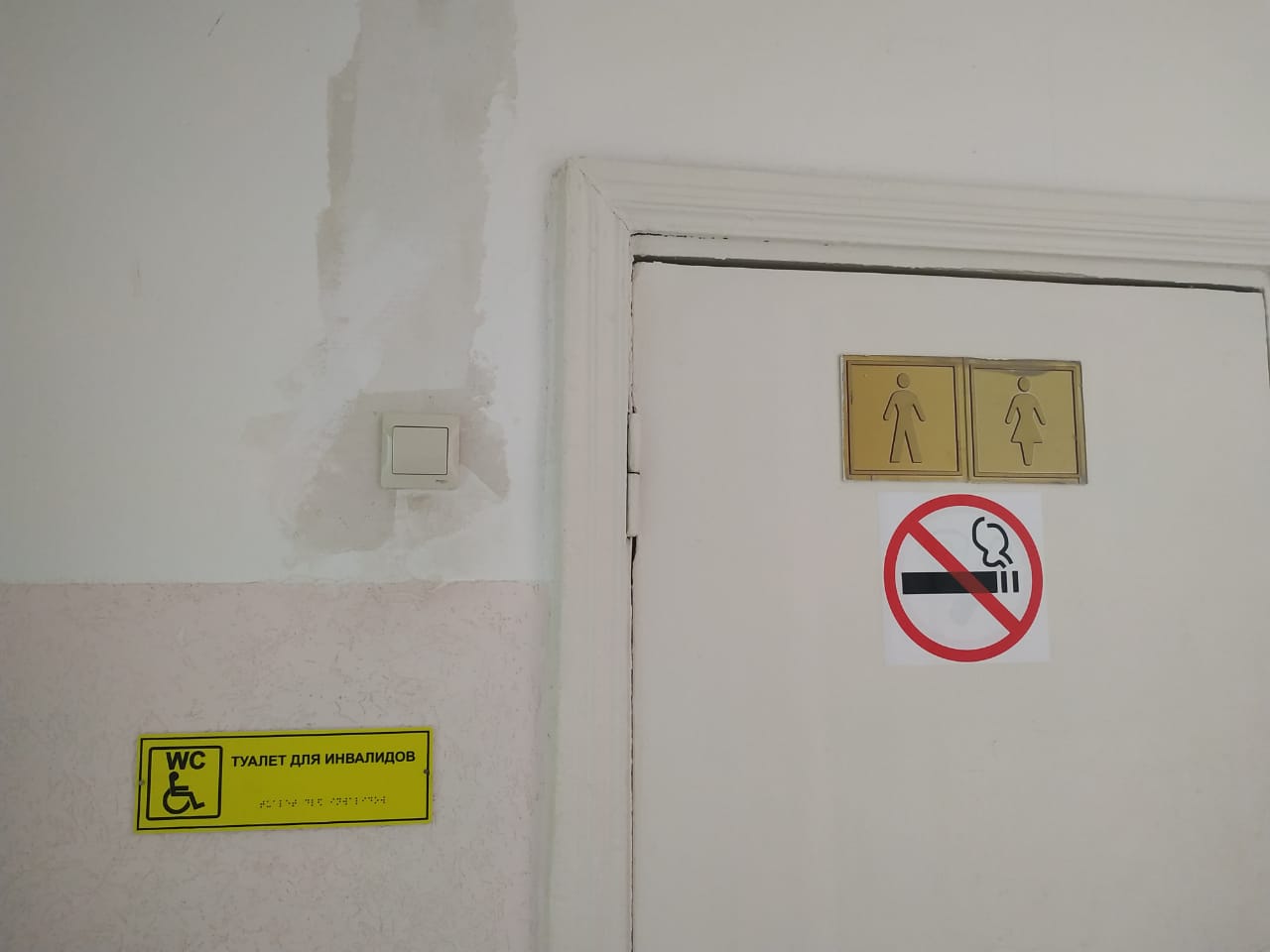 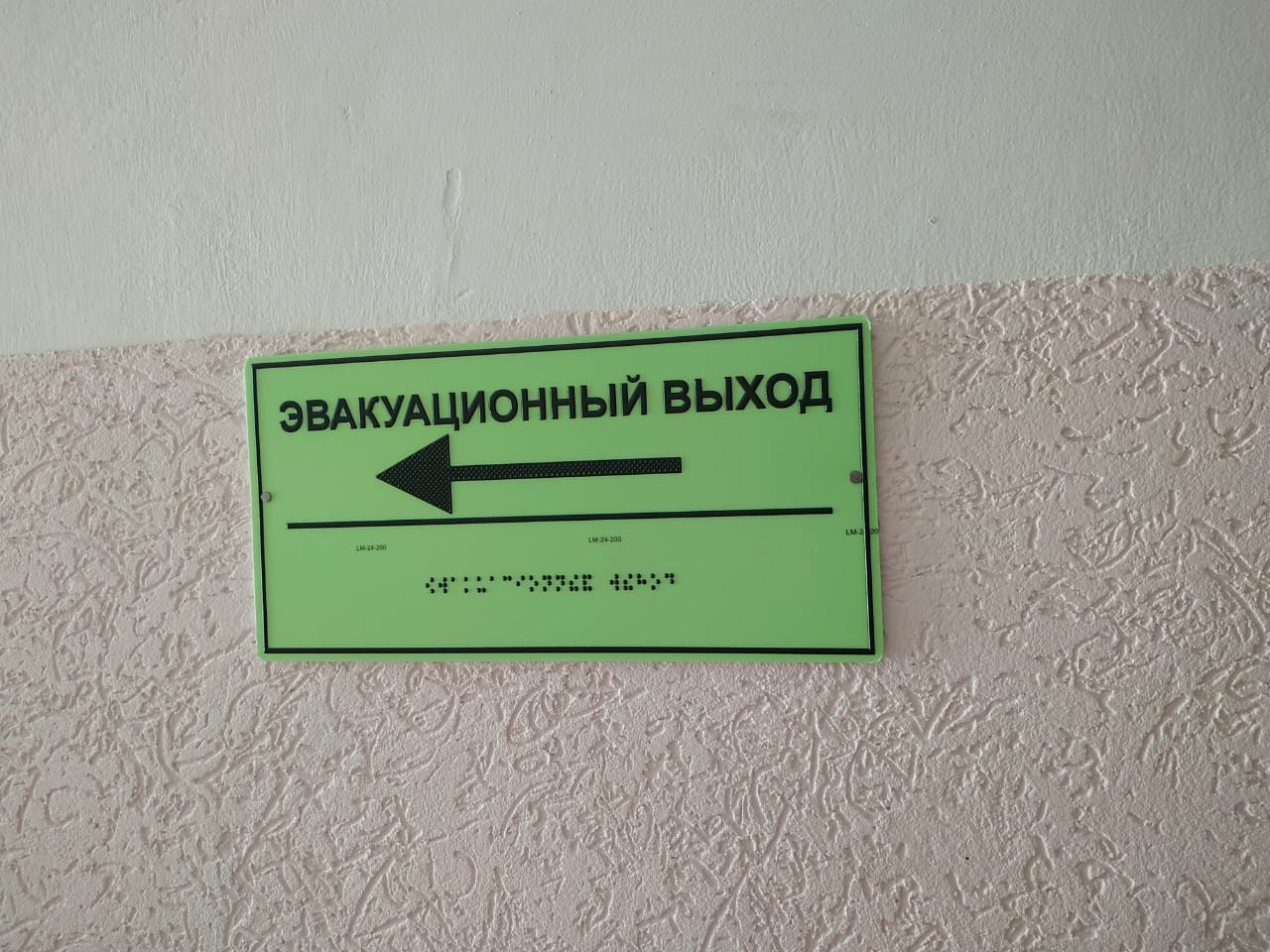 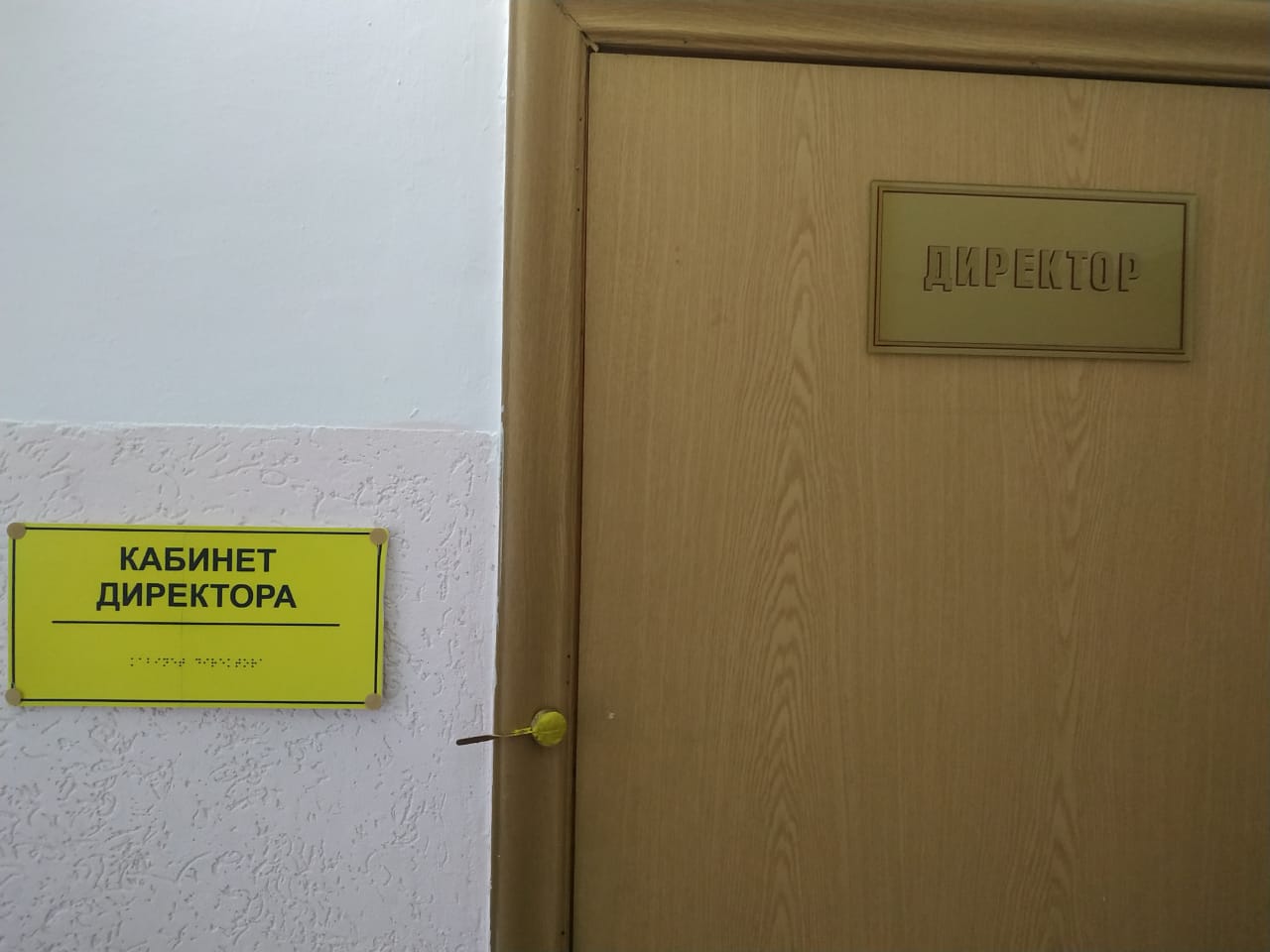 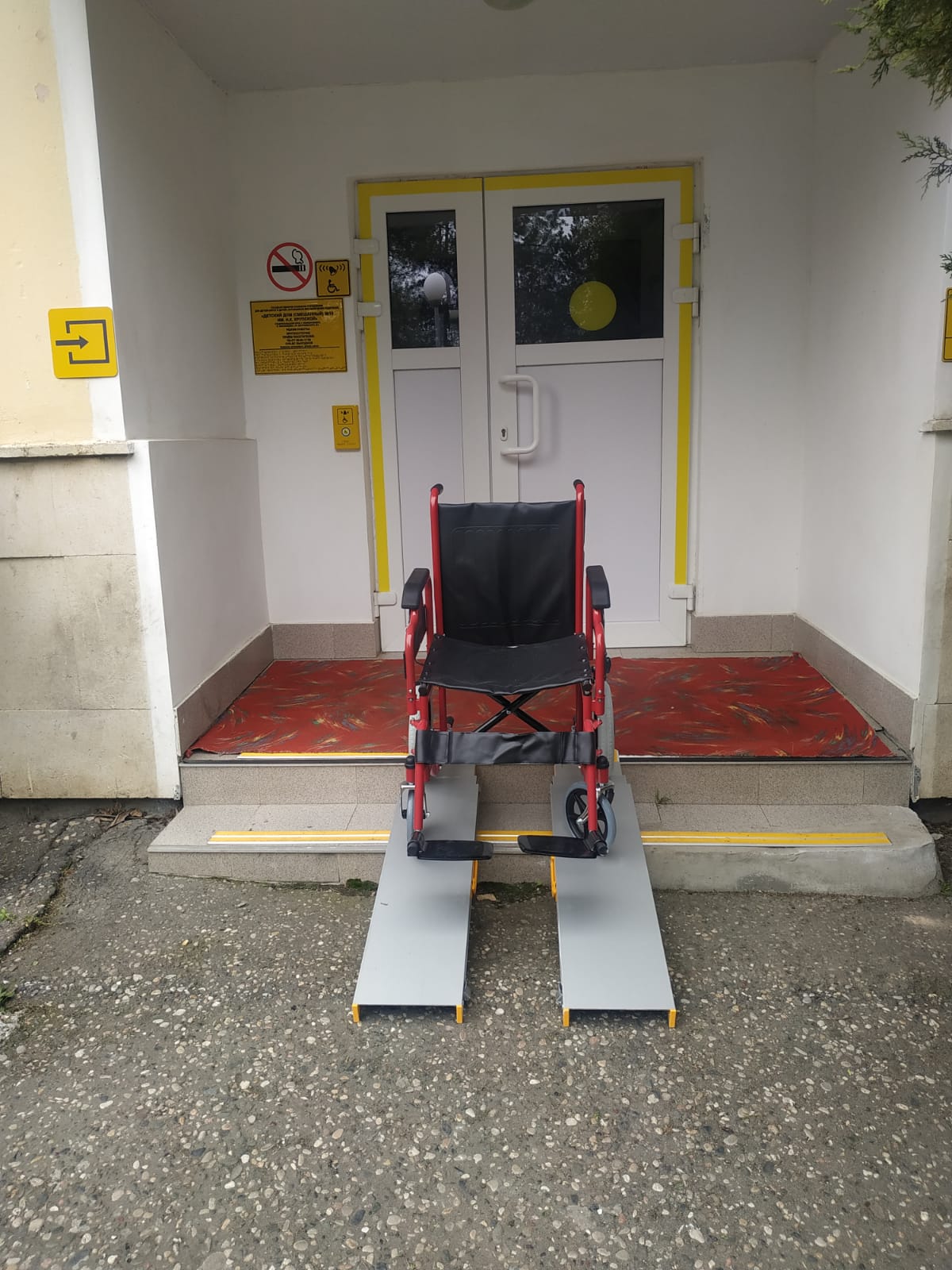 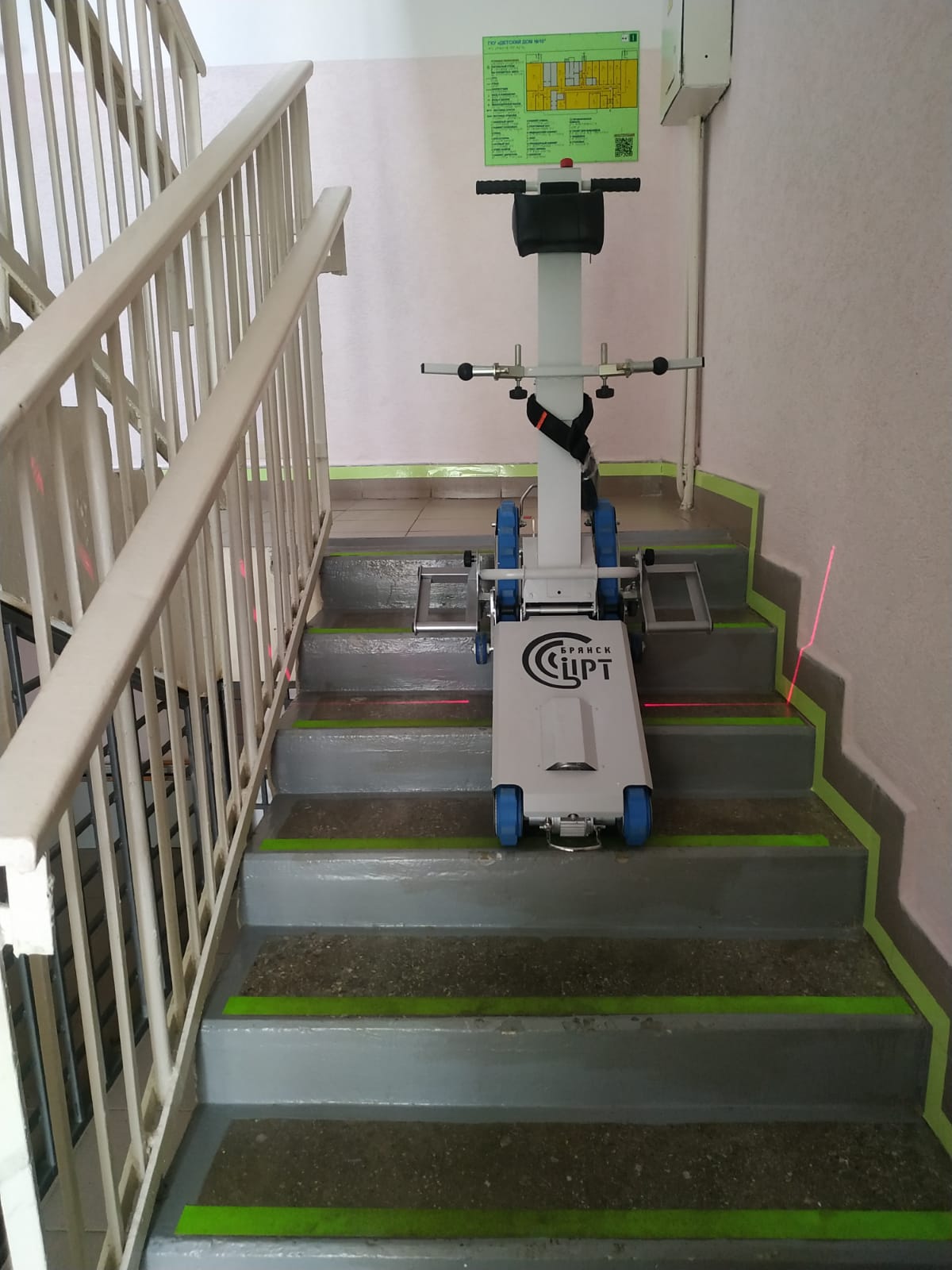 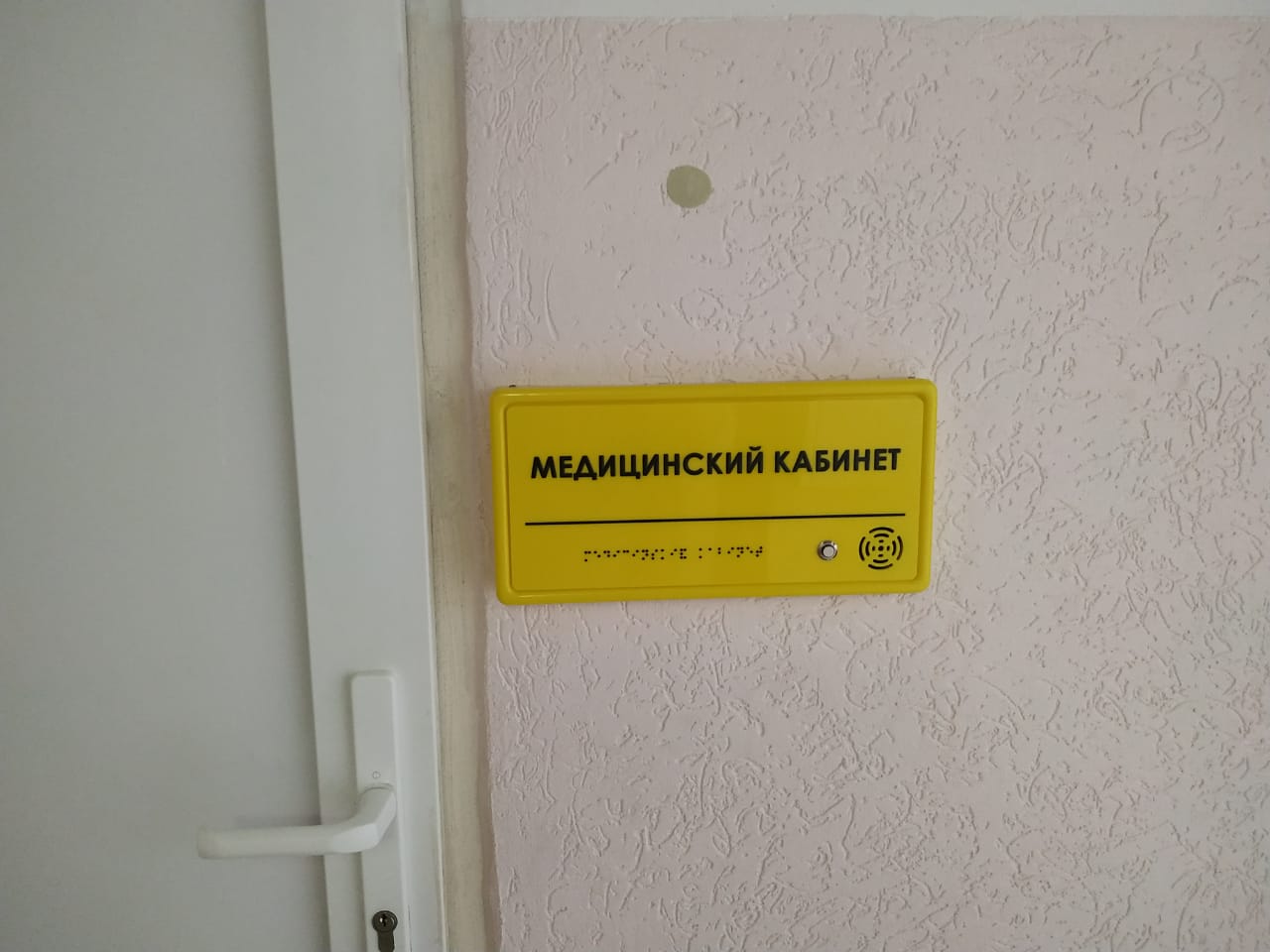 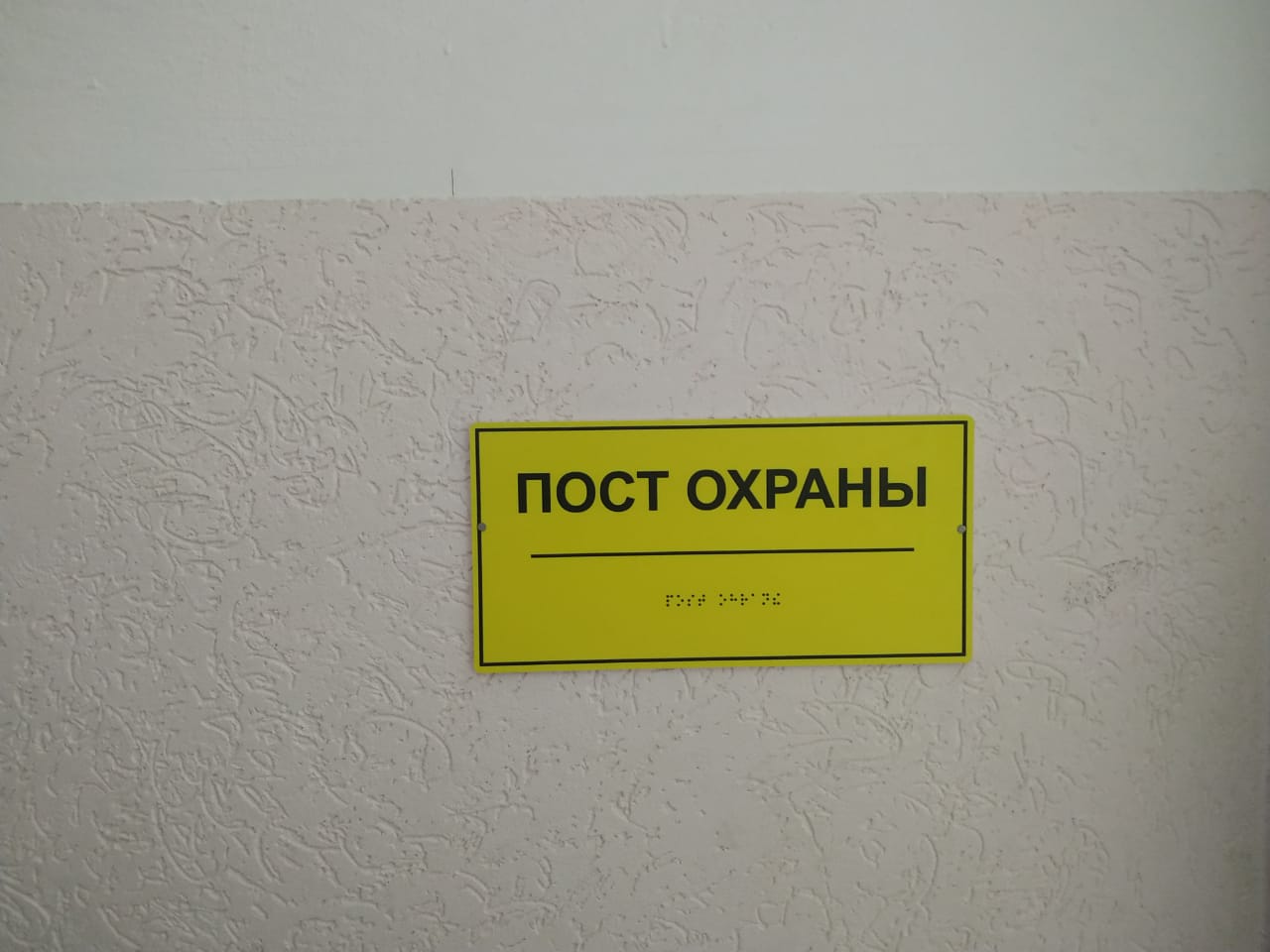 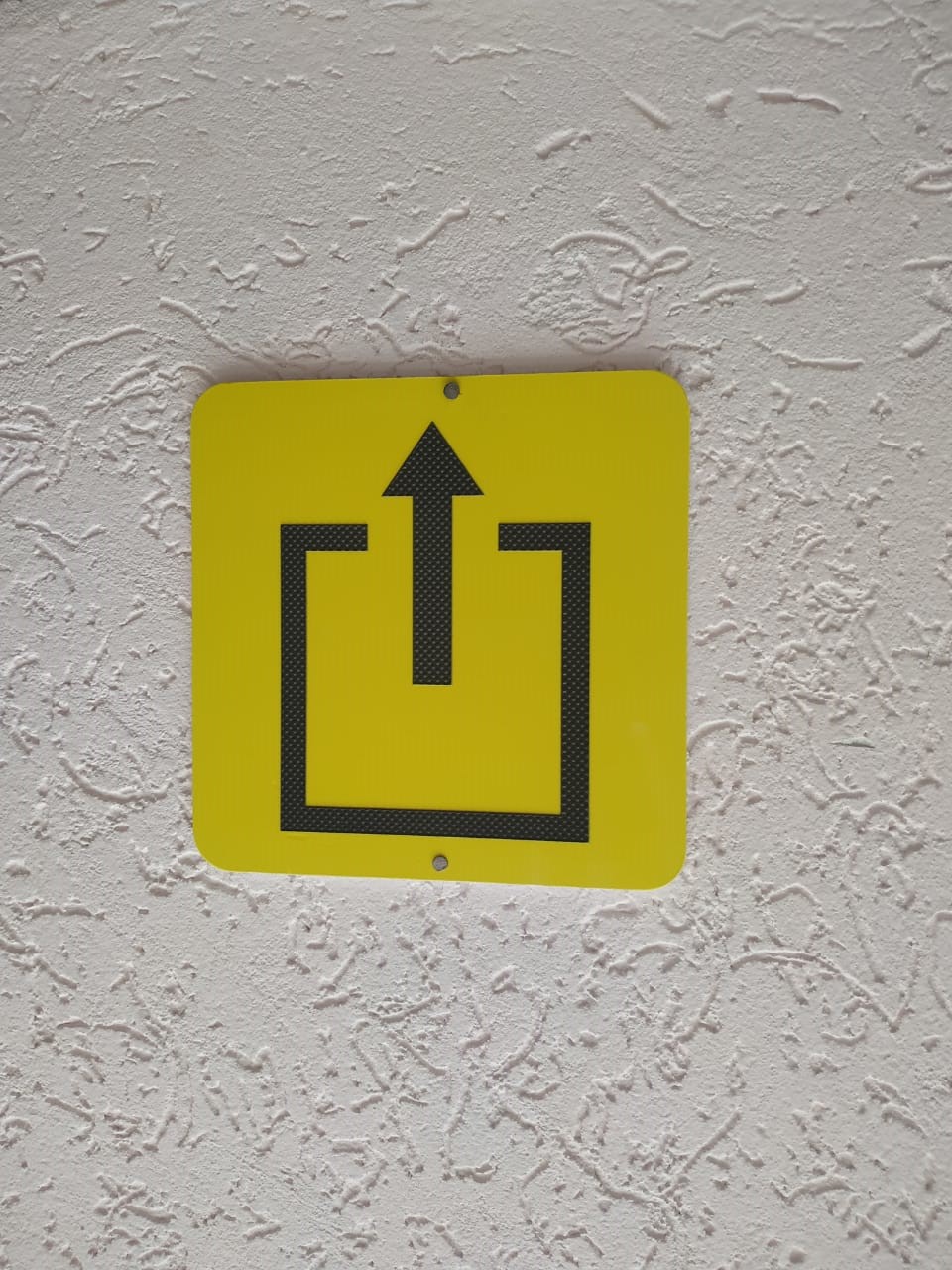 Условия организации обучения и воспитания обучающихся с ограниченными возможностями здоровья и инвалидовУсловия организации обучения и воспитания обучающихся с ограниченными возможностями здоровья и инвалидовНаличие паспорта доступностиЕстьНаличие информации об условиях обучения инвалидов и лиц с ОВЗ, адаптированныеобразовательные программыВ группах детского дома осуществляется совместное проживание, образование  и воспитание здоровых детей и детей с ограниченными возможностями здоровья в соответствии с программами дополнительного образования, адаптированной для детей с ограниченнымивозможностями здоровья с учетом особенностей их психофизического развития, индивидуальных возможностей, обеспечивающей коррекцию нарушений развития и социальную адаптацию воспитанников с ограниченными возможностями здоровья.Наличие информации о реализуемых формах обучения: дистанционная, семейное образование, самообразование и др.Форма обучения – очнаяНаличие приспособленной входной группы здания для ЛОВЗ (пандусы и другие устройства, приспособления)Наличие условий доступности для инвалидов и  ЛОВЗ: визуальные указатели направления движения; указатели для тактильного восприятия (контакта); маркеровка степеней цветом;  парковка для машин инвалидов с дорожным знаком;  входная группа оборудована навесом над входной площадкой с элементами информации об объекте, ступенькоходом и съемными пандусами, звонко на входе.Наличие возможностей перемещения ЛОВЗ внутри здания (приспособление коридоров, лестниц, лифтов и т.д.)Лестницы имеют поручниНаличие специально оборудованных санитарно - гигиенических помещенийдля ЛОВЗ (перила, опорные поручни: откидной у унитаза и 2 горизонтальных, специализированноесантехническое оборудование и.т.д.)естьОснащение зданий и сооружений системами противопожарной сигнализации и оповещения с дублирующими световыми устройствами,информационными табло с тактильной(пространственно-рельефной) информацией и др.Здание оснащено системой противопожарной сигнализации и оповещения и световыми табло«Выход».Имеется информационные табло с тактильной (пространственно-рельефной) информацией и др.  Использование мультимедийных средств,наличие оргтехники, слайд- проекторов, электроннойдоски с технологией лазерного сканирования и др.Для воспитанников имеютсястационарные мультимедийные проекторы в актовом зале, семейном центре и кабинете психолога;стационарные компьютеры в кабинете учителя- логопеда и группах.Специальное автоматизированное рабочее место (сканирующие устройство, персональный компьютер)Кабинет социального педагога и зам.директора по УВР оборудован:компьютером;принтером;сканером;ксероксом;брошюратором;ламинатором.Наличие компьютерной техники и специального программного обеспечения, адаптированного для инвалидовнетНаличие адаптированного для ОВЗ и инвалидов производственного оборудованияНетКомплектование библиотек специальными адаптивно- техническими средствами для инвалидов ("говорящие книги", специальными аппаратами для из воспроизведения)нетНаличие иногоадаптированного для лиц с ОВЗ и инвалидовоборудованияОборудована кнопка вызова для посетителей с ограниченными возможностями здоровьяНаличие в штате ООпедагогических работников, имеющих основное образования или получивших дополнительное образование для обучения лиц с ОВЗ и инвалидовВ числе сотрудников имеются психолог, логопед, имеющие соответствующее образование. Педагогические работники прошли курсы повышения квалификации по работе с детьми с ОВЗ. Заключен договор с урдопереводчиком.Сетевое взаимодействие в рамках программы "Доступная среда"нет